Supporting InformationforCharacterization of two new degradation products of atorvastatin-calcium formed upon treatment with strong acidsJürgen Krauß1, Monika Klimt1, Markus Luber1, Peter Mayer2, Franz Bracher1,*Table of contents:1. Materials and methods2. Stress tests and analytical data of the products obtained thereby3. HPLC method for the detection of the novel impurities   4. Details of characterization of 6 and 7 by X-ray data 5. Crystallographic data for 6 and 71. Materials and methodsAtorvastatin-calcium trihydrate (Ph. Eur.) was a gift of Prof. Dr. W. Frieß, LMU Munich. All solvents used were of HPLC grade or p.a. grade and/or purified according to standard procedures. Chemical reagents were purchased from Sigma Aldrich (Schnelldorf, Germany) and Acros (Geel, Belgium). IR-spectra: Jasco FT/IR 4600 series (KBr pellet method); MS: Hewlett Packard MS-Engine, electron ionisation (EI) 70 eV, chemical ionisation (CI) with CH4 (300 eV); MS spectra: Thermo Q Exactive GC Orbitrap or Finnigan MAT 95 spectrometer, HR-ESI-MS spectra: Thermo Finnigan LTQ FT. NMR: Avance III HD 400 MHz Bruker BioSpin (1H: 400 MHz, 13C: 100 MHz); 500 MHz Avance III HD 500 MHz Bruker BioSpin (1H: 500 MHz, 13C: 125 MHz); melting points: Büchi Melting Point B-540 (not corrected); flash column chromatography (FCC): silica gel 60 (230 – 400 mesh, E. Merck, Darmstadt); HPLC: Shimadzu LC 10 pump, , Shimadzu column oven CTO-10AS, Shimadzu autosampler SIL 10A, UV-detector Shimadzu LC 10 AS, column: Eurospere 100 – C18, 4 mm ID, (Knauer). Polarimeter: Perkin Elmer 241.2. Stress tests and analytical data of the products obtained thereby5-(4-Fluorophenyl)-1-(2-((2R,4R)-4-hydroxy-6-oxotetrahydro-2H-pyran-2-yl)ethyl)-2-isopropyl-N,4-diphenyl-1H-pyrrole-3-carboxamide (2)1.025 g (0.848 mmol) of atorvastatin-calcium trihydrate (1) was dissolved in 50 mL 2 M aqueous hydrochloric acid and stirred for 2 h. Then the mixture was extracted with ethyl acetate (3 × 50 mL). The combined organic layers were dried over Na2SO4 and the solvent was evaporated. The residue was purified by flash column chromatography (ethyl acetate) to give 503 mg (55 %) of 2 as a white solid. The same product could be isolated when 1 was treated with 2 M aqueous hydrochloric acid under reflux for 4 h to give 595 mg (65 %) of 2. M.p. 165 °C (ref. [1] 160 – 162 °C). []D25 = + 19.6 (c 0.745, DMF); 1H NMR (400 MHz, CDCl3) δ 7.16 – 7.04 (m, 9 H, 9 arom. CH), 7.02 – 6.89 (m, 5 H, 5 arom. CH), 6.80 (s, 1 H, NH), 4.45 (ddt, J = 12.2, 9.2, 3.2 Hz, 1 H, CH), 4.24 (dq, J = 7.4, 3.5 Hz, 1 H, CH), 4.15 (ddd, J = 15.0, 10.3, 5.0 Hz, 1 H, CH2), 3.96 (ddd, J = 14.8, 9.9, 5.7 Hz, 1 H, CH2), 3.55 – 3.43 (m, 1 H, CH), 2.59 (dd, J = 17.7, 4.8 Hz, 1 H, CH2), 2.49 (ddd, J = 17.8, 3.5, 1.6 Hz, 1 H, CH2), 1.81 (qt, J = 9.0, 4.9 Hz, 1 H, CH2), 1.74 – 1.60 (m, 2 H, CH2), 1.56 – 1.49 (m, 1 H, CH2), 1.49 – 1.43 (m, 6 H, 2 CH3). 13C NMR (125 MHz, CDCl3) δ 169.34 (CO), 164.85 (CO), 162.38 (d, J = 249.6 Hz, quat. C), 141.35 (quat. C), 138.23 (quat. C), 134.40 (quat. C), 133.09 (d, J = 8.99 Hz, 2 arom. CH), 130.41 (2 arom. CH), 128.74 (quat. C), 128.70 (2 arom. CH), 128.39 (2 arom. CH), 128.01 (d, J = 3.16 Hz, quat. C), 126.66 (arom. CH), 123.68 (arom. CH), 122.10 (quat. C), 119.69 (2 arom. CH), 115.70 (quat. C), 115.63 (d, J = 20.76 Hz, 2 arom. CH), 73.00 (CH), 62.53 (CH), 40.76 (CH2), 38.51 (CH2), 37.16 (CH2), 35.66 (CH2), 26.19 (CH), 22.01 (CH3), 21.71 (CH3). IR (KBr):  (cm-1) = 3405, 2963, 2930, 1724, 1653, 1507, 1437, 1314, 1225, 1156, 1110, 1074, 1031, 1011, 915, 885, 808, 754, 694, 617. HR-ESI-MS calcd. for C33H34FN2O4 [M++1]: 541.2503, found: 541.2498.(S)-5-(4-Fluorophenyl)-2-isopropyl-1-(2-(6-oxo-3,6-dihydro-2H-pyran-2-yl)ethyl)-N,4-diphenyl-1H-pyrrole-3-carboxamide (3)1.00 g (0.841 mmol) of atorvastatin-calcium trihydrate (1) was dissolved in 200 mL toluene, 200 mg (1.07 mmol) p-toluenesulfonic acid were added and the suspension was refluxed for 5 h at a water separator. The solvent was evaporated, the residue dissolved in 50 mL aqueous 2 M hydrochloric acid and extracted with ethyl acetate (3 × 50 mL). The combined organic layers were dried over Na2SO4, the solvent was evaporated and the residue was purified by flash column chromatography (isohexane-ethyl acetate 1:1) to give 795 mg (95%) of 3 as an amorphous solid with an extremely broad melting interval (168 – 195 °C). []D25 = -49.6 (c 0.74, DMF). The same product could be isolated in >98% yield after refluxing atorvastatin-calcium trihydrate (1) for two hours with 20% aqueous sulfuric acid. 1H NMR (500 MHz, CDCl3) δ 7.21 – 7.11 (m, 9 H, 9 arom. CH), 7.06 (d, J = 7.7 Hz, 2 H, 2 arom. CH), 7.04 – 6.94 (m, 3 H, 3 arom. CH), 6.87 (s, 1 H, NH), 6.78 (ddd, J = 8.9, 5.7, 2.6 Hz, 1 H, arom. CH), 5.98 (ddd, J = 9.8, 2.5, 1.2 Hz, 1 H, CH=), 4.22 (tt, J = 10.1, 4.5 Hz, 2 H, CH2), 4.04 (ddd, J = 15.2, 10.1, 5.6 Hz, 1 H, CH), 3.56 (hept, J = 6.9 Hz, 1 H, CH), 2.13 (tdd, J = 18.5, 12.4, 7.0 Hz, 2 H, CH2), 1.98 (tq, J = 10.7, 6.0, 5.4 Hz, 1 H, CH2), 1.84 – 1.73 (m, 1 H, CH2), 1.54 (t, J = 6.8 Hz, 6 H, 2 CH3). 13C NMR (125 MHz, CDCl3) δ 164.68 (CO), 163.47 (CO), 162.32 (d, J = 247.8 Hz, quat. C), 144.68 (CH=), 141.34 (quat. C), 138.32 (quat. C), 136.35 (quat. C), 133.09 (d, J = 8.1 Hz, 2 arom. CH), 130.42 (2 arom. CH), 128.69 (2 arom. CH), 128.40 (2 arom. CH), 128.05 (d, J = 4.2 Hz, quat. C), 127.49 (quat. C), 126.69 (arom. CH), 123.61 (arom. CH), 122.13 (quat. C), 121.33 (CH=), 119.60 (2 arom. CH), 115.66 (d, J = 21.4 Hz, 2 arom CH), 75.17 (CH), 40.58 (CH2), 36.39 (CH2), 29.08 (CH2), 26.20 (CH), 21.98 (CH3), 21.74 (CH3). IR (KBr):  (cm-1) = 3402, 2959, 2928, 1722, 1665, 1595, 1526, 1242, 1155, 1043, 816, 753, 693. MS (EI): m/z = 522 (10), 430 (100). HR-MS calcd. for C33H31O3N2F [M+]: 522.2319, found: 522.2313.(1R,5R)-9-(4-Fluorophenyl)-11-isopropyl-10-phenyl-1,2,6,7-tetrahydro-3H,5H-1,5-methanopyrrolo[1,2-e][1,5]oxazonin-3-one (6)2.41 g (2.00 mmol) of atorvastatin-calcium trihydrate (1) was dissolved in 50 mL concentrated (37%) aqueous hydrochloric acid and refluxed for 5 h. After addition of 40 mL water the mixture was extracted with ethyl acetate (3 × 40 mL). The combined organic layers were dried over Na2SO4 and the solvent was evaporated. The residue was purified by flash column chromatography (isohexane-ethyl acetate 1:1) to give 775 mg (96%) of 6 as a white solid. M.p.: 208 °C. []D25 = -68.7 (c 2.07, DMF); 1H NMR (500 MHz, CDCl3) δ 7.16 – 7.03 (m, 3 H, 3 arom. CH), 7.02 – 6.91 (m, 4 H, 4 arom. CH), 6.90 – 6.79 (m, 2 H, 2 arom. CH), 5.07 (t, J = 4.9 Hz, 1 H, CH), 3.95 (ddd, J = 15.7, 4.8, 2.8 Hz, 1 H, CH), 3.87 (dd, J = 9.3, 5.8 Hz, 1 H, CH), 3.63 (dd, J = 15.5, 12.2 Hz, 1 H, CH), 3.06 (dd, J = 19.5, 10.2 Hz, 1 H, CH), 2.92 – 2.78 (m, 2 H, CH2), 2.51 – 2.41 (m, 1 H, CH2), 2.35 – 2.20 (m, 1 H, CH2), 2.06 – 1.96 (m, 1 H, CH2), 1.90 (ddt, J = 14.8, 12.5, 2.5 Hz, 1 H, CH2), 1.10 (dd, J = 7.2, 2.0 Hz, 6 H, 2 CH3). 13C NMR (101 MHz, CDCl3) δ 170.30 (CO), 161.76 (d, J = 247 Hz, quat. C), 136.54 (quat. C), 132.67 (d, J = 7.9 Hz, 2 arom. CH), 131.65 (quat. C), 131.13 (2 arom. CH), 129.93 (quat. C), 128.34 (d, J = 3.4 Hz, quat. C), 127.62 (2 arom. CH), 125.71 (arom. CH), 125.44 (quat. C), 122.32 (quat. C) 115.07 (d, J = 21.24 Hz, 2 arom. CH), 77.26 (CH), 39.58 (CH2), 34.67 (CH2), 34.27 (CH2), 30.57 (CH2), 26.54 (CH), 25.20 (CH), 24.19 (CH3), 23.99 (CH3). IR (KBr):  (cm-1) = 2961, 2939, 1742, 1719, 1602, 1526, 1508, 1469, 1347, 1241, 1222, 1087, 1057, 846, 704. HR-ESI-MS calcd. for C26H27FNO2 [M++H]: 404.2026, found: 404.2020.(S)-6-(2-(2-(4-Fluorophenyl)-5-isopropyl-3-phenyl-1H-pyrrol-1-yl)ethyl)-5,6-dihydro-2H-pyran-2-one (7)992 mg (0.821 mmol) of atorvastatin-calcium trihydrate (1) was dissolved in 20 mL concentrated sulfuric acid and the mixture was stirred for 2 h at 60 °C. The mixture was carefully diluted with 40 mL ice-water and extracted with ethyl acetate (3 × 40 mL). The combined organic layers were dried over Na2SO4, the solvent was evaporated and the residue purified by flash column chromatography (isohexane-ethyl acetate 1:1) to give 117 mg (18%) of 7 as a grey solid. []D25 = -46.7 (c 0.51, DMF); 1H NMR (400 MHz, CDCl3) δ 7.30 – 7.24 (m, 2 H, 2 arom. CH), 7.19 – 6.99 (m, 7 H, 7 arom. CH), 6.77 (ddd, J = 9.7, 5.9, 2.6 Hz, 1 H, CH=), 6.20 (s, 1 H, arom. CH), 5.96 (ddd, J = 9.7, 2.6, 1.0 Hz, 1 H, CH=), 4.21 – 4.06 (m, 2 H, CH2), 3.98 (ddd, J = 14.9, 9.1, 6.5 Hz, 1 H, CH), 3.02 (p, J = 6.8 Hz, 1 H, CH), 2.17 – 1.93 (m, 2 H, CH2), 1.86 (dtd, J = 13.9, 8.9, 5.0 Hz, 1 H, CH2), 1.74 – 1.57 (m, 1 H, CH2), 1.39 – 1.29 (m, 6 H, 2 CH3). 13C NMR (100 MHz, CDCl3) δ 163.70 (CO), 162.29 (d, J = 248.4 Hz, Hz, quat. C), 144.72 (CH=), 140.64 (quat. C), 136.26 (quat. C), 132.85 (d, J = 8.2 Hz, 2 arom. CH), 129.57 (d, J = 3.3 Hz, quat. C), 128.02 (2 arom. CH), 127.65 (quat. C), 127.54 (2 arom. CH), 124.98 (arom. CH), 122.59 (quat. C), 121.33 (CH=), 115.88 (d, J = 16.0 Hz, 2 arom. CH), 103.90 (arom. CH), 75.13 (CH), 39.51 (CH2), 36.23 (CH2), 29.06 (CH), 25.67 (CH2), 23.79 (CH3), 23.48 (CH3). MS (EI) m/z = 403 (M+, 100), 388 (59), 360 (19), 276 (56). IR (KBr):  (cm-1) = 2962, 2925, 1720, 1599, 1523, 1507, 1348, 1240, 1222, 1087, 851, 695. HR-MS calcd. for C26H26FNO2 [M+]: 403.1948, found: 403.1951.[1] J. Stach, J. Havlíček, L. Plaček, S. Rádl, Synthesis of some impurities and/or degradation products of atorvastatin, Coll. Czech. Chem. Commun. 73 (2008) 229-246. https://doi.org/10.1135/cccc20080229 3. HPLC method for the detection of the novel impurities  We worked out an isocratic HPLC protocol, which prettily separates the four artefacts 2, 3, 6 and 7 from atorvastatin (1). This method uses an RP18 stationary phase (Eurospere 100 – C18), isocratic elution with 54% buffer (0.01 M ammonium acetate buffer (pH 4)-acetonitrile 54:46 (v/v) at a flow rate of 1 mL/min at 40 °C, with UV detection at 246 nm (Figure S1). Figure S1. Separation of atorvastatin (1; retention time: 5.8 min) from the four decomposition products 2 (retention time: 9.2 min), 3 (retention time: 15.6 min), 6 (retention time: 21.4 min) and 7 (retention time: 24.9 min). Chromatogram obtained with a solution containing 10 mg each in DMF (retention time 2.3 min), diluted 1:5 with the eluent buffer before injection. 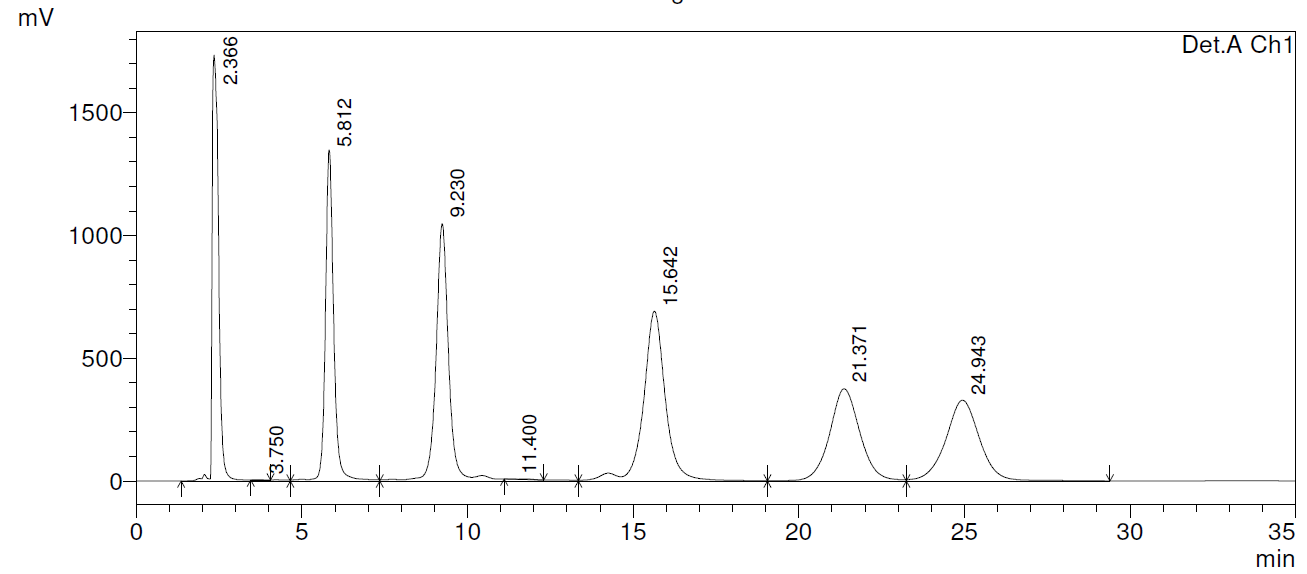 4. Details of characterization of 6 and 7 by X-ray data The data of 6 have been collected at room temperature on a Bruker D8 Quest IµS diffractometer while those of 7 have been collected at 112 K on a Bruker D8 Venture TXS diffractometer. Mo Kα radiation monochromated by multilayer mirror optics was applied in both experiments. The frames were integrated with the Bruker SAINT software package [1] using a narrow-frame algorithm. Data were corrected for absorption effects using the Multi-Scan method of SADABS [2]. The structures were solved and refined using the Bruker SHELXTL Software Package [3]. The hydrogen atoms were calculated in ideal geometry riding on their parent atoms. The data quality of 6 did not allow the determination of the correct absolute structure (the randomly chosen structure solution used to draw Figure 2 in the manuscript shows (R)-configuration at both stereocenters, named C3 and C5 in the graphic, as well as the stereocenters of the two independent molecules not displayed herein: C29, C31, C55 and C57). Hence, this structure has been refined as perfect inversion twin. However, the data of 7 led to a Flack parameter of 0.1(2) indicating the correct absolute structure as that with an (S)-configured stereocenter (data have been collected up to a resolution of 0.60 Å). The figures were drawn at the 50% ellipsoid probability level (ORTEP [4]). Crystallographic data have been deposited with the Cambridge Crystallographic Data Centre (CCDC 1907390 (6), 1907391 (7)). These supplementary crystallographic data can be obtained free of charge from The Cambridge Crystallographic Data Centre via https://www.ccdc.cam.ac.uk/structures/.[1] Bruker (2012). SAINT. Bruker AXS Inc., Madison, Wisconsin, USA.[2] G.M. Sheldrick (1996). SADABS. University of Göttingen, Germany.[3] G.M. Sheldrick, SHELXT- Integrated space-group and crystal-structure determination, Acta Crystallogr. A, Found. Adv. 71 (2015) 3-8. http://search.ebscohost.com/login.aspx?direct=true&db=a9h&AN=100256836&site=ehost-live.[4] L. Farrugia, WinGX and ORTEP for Windows: an update, J. Appl. Crystallogr. 45 (2012) 849-854. https://doi.org/10.1107/S0021889812029111.https://doi.org/10.1016/j.bmcl.2015.12.0695. Crystallographic data for 6 and 7Table S1 67CCDC19073901907391net formulaC26H26FNO2C26H26FNO2Mr/g mol−1403.48403.48crystal size/mm0.100 × 0.030 × 0.0200.100 × 0.070 × 0.060crystal systemorthorhombicorthorhombicspace group'P 21 21 21''P 21 21 21'a/Å9.6001(8)9.7398(4)b/Å17.4122(16)10.4787(5)c/Å38.547(4)20.4221(9)α/°9090β/°9090γ/°9090V/Å36443.5(10)2084.29(16)Z124calc. density/g cm−31.2481.286μ/mm−10.0840.087transmission factor range0.96–1.000.96–0.99refls. measured7703648775Rint0.13830.0545mean σ(I)/I0.08890.0418θ range2.339–25.3503.484–36.313observed refls.75678541x, y (weighting scheme)0.0342, 2.11730.0756, 0.0638Flack parameter0.50.1(2)refls in refinement1179310078parameters818273restraints00R(Fobs)0.06670.0524Rw(F2)0.12830.1307S1.0381.082shift/errormax0.0010.001max electron density/e Å−30.1720.490min electron density/e Å−3−0.190−0.287